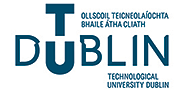 Data Protection Notice for Recruitment CandidatesOverviewThis privacy notice explains how Technological University Dublin (TU Dublin) collects, stores, uses and shares your personal data. It also explains your rights in relation to the personal data we hold. TU Dublin is the Data Controller of your personal data and is subject to the Data Protection Acts 1988 to 2018 and the General Data Protection Regulation 2016/679. For further information on the University’s Data Protection Policies and Procedures, please see our website https://www.tudublin.ie/explore/gdpr For information on your rights as a Data Subject, please see the website of the Data Protection Commission https://www.dataprotection.ie/ As a candidate (job applicant) some of your personal data will be processed by the University. This data is collected from a variety of sources, mainly from yourself, but may also come from other sources e.g. your former employer(s), medical doctor. The University may share information between different internal departments for operational reasons only as is necessary and proportionate for the purposes intended.What information do we collect about you?The types of personal data collected by TU Dublin include, inter alia:NameDate of birth (if provided)Nationality (if provided)AddressTelephone numberEmail AddressDetails of previous employersCurrent SalarySchools/Colleges attendedQualificationsJob application details and CVCitizenship and Work Permit number (if applicable)IP address and the type of device you are using when visiting the TU Dublin website on a mobile deviceSome of the information about you that the University holds is classified as special category data or sensitive personal data. In addition to the normal standards of confidentiality, we also carefully control access to sensitive data within the University so that it is only available to those staff who require it to perform their duties.Special Categories of personal data may be included in the following, such as:  Health Declaration Form (from the Pre-Employment Medical Examination) and health data for purposes of disability support and/or public healthInformation on criminal convictions and pending court cases (as provided through Garda Vetting or Criminal Conviction Declaration Form)Racial or ethnic origins (as image in CCTV footage or in Visa and immigration details)If provided on a voluntary basis by the candidate at recruitment stage, the following Special Categories of personal data may be processed by the University for the purposes of monitoring our performance against our strategic goal to be an equal opportunities employer:Gender IdentityDisability Racial origin/ethnicityHow do we use the information about you?The purposes for which TU Dublin may process your personal information include:The University processes your personal data for normal recruitment purposes. The information we hold & process is used to assess eligibility for the role applied for. We keep and use it to enable us to fulfil our obligations as an employer, and manage our relationship with you effectively, lawfully and appropriately, during the recruitment process.Where Equality, Diversity and Inclusion information is voluntarily provided, TU Dublin will only ever share this information with third parties in a non-identifiable aggregated format for statistical insight. Under data protection law, we are required to ensure that there is an appropriate legal basis for the processing of your personal data, and we are required to let you know what that basis is. The primary bases that we use are:processing that is necessary for the performance of our contract with you as an employer conducting a recruitment processprocessing that is required under applicable lawprocessing that is necessary in the public interest andprocessing where we have your consent.Does TU Dublin share your data with any third parties?Below are some examples of when the University will release data about you to third parties (i.e. outside TU Dublin) where we have a legitimate reason in connection with your employment/potential employment/former employment to do so.TU Dublin may share your relevant personal data with bodies including the following:Data Processors (sub-contractors used by TU Dublin in order to carry out a function on behalf of the University, e.g. cloud services provider Microsoft, Occupational Health Service, etc.)Former employers (to obtain References with your consent)Interview Board membersInternal and External AuditorsResearch funding bodiesThis is not an exhaustive list and any other disclosures to third parties not listed here are made only where there is legitimate reason to do so and in accordance with the law.What are your rights under Data Protection Law?You have the following rights, subject to certain exemptions, in relation to your personal data:In order to exercise any of the above rights please contact us using the contact details set out below.Data RetentionThe University will retain your personal data in accordance with our Records Management, Retention and Destruction Policy. This policy operates on the principle that we keep personal data for no longer than is necessary for the purpose for which we collected it. In the case of unsuccessful job applicants, personal data processed for the purposes of recruitment, the records are retained for 12 months.SecurityWe are committed to ensuring that your personal data is secure with us and with the data processors who act on our behalf.  We are continuously taking technical and organisational steps to better protect your information.  Website Privacy PolicyThe TU Dublin website privacy policy explains how data may be gathered about users of the University’s website.How TU Dublin will contact youWe may contact you by telephone, email or post.Further InformationFor further information on the University’s Data Protection Policies and Procedures, please see our website https://www.tudublin.ie/explore/gdpr  For information on your rights as a Data Subject, please see the website of the Data Protection Commission https://www.dataprotection.ie/ Questions & ComplaintsIf you are unhappy with the University’s handling of your personal data, or believe that the requirements of data protection legislation may not be fully complied with, you should contact the University’s Information Governance Office in the first instance.  You also have the right to submit a complaint to the Data Protection Commissioner.How to contact usData Controller:Please contact us if you have any questions about the information we hold about you or to request a copy of that information.Data Protection Officer, TU Dublin –By email: dataprotection@tudublin.ieIn writing: The Information Governance Office, TU Dublin, Blanchardstown Road North, Dublin 15, D15 YV78Tel: +353 1 220 7453 +353 1 220 7225 + 353 1 220 5243Office of the Data Protection Commissioner:www.dataprotection.ieBy email: info@dataprotection.ieIn writing: Data Protection Commission, 21 Fitzwilliam Square South, Dublin 2, D02 RD28Tel: +353 57 868 4800 or +353 761 104 800Right Explanation Information The right to be informed about the data processing the University does.AccessThe right to receive a copy of and/or access the personal data that the University holds about you. Portability You have the right to request that the University provides some elements of your personal data in a commonly used machine readable format in order to provide it to other organisations.Erasure The right to erasure of personal data where there is no legitimate reason for the University to continue to process your personal data. Rectification The right to request that any inaccurate or incomplete data that is held about you is corrected. Object to processing You can object to the processing of your personal data by the University in certain circumstances, including direct marketing material.Restriction of processing concerning the data subject You can request the restriction of processing of personal data in specific situations where: You contest the accuracy of the personal data; You oppose the erasure of the personal data and request restriction instead; Where the University no longer needs the data but are required by you for the establishment, exercise or defence of legal claims. Withdraw ConsentIf you have provided consent for the processing of any of your data, you have the right (in certain circumstances) to withdraw that consent at any time which will not affect the lawfulness of the processing before your consent was withdrawn. This can be done by contacting the Department who obtained that consent or the University’s Data Protection Office (contact details below).The right to complain to the Data Protection Commissioner You have the right to make a complaint in respect of our compliance with Data Protection Law to the Office of the Data Protection Commissioner.